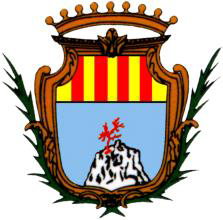 COMUNE DI ALGHEROASSESSORATO ALLE POLITICHE SOCIALI E ALLA FAMIGLIASettore 3 Politiche Sociali e Qualità della Vita           GRADUATORIA PROVVISORIA  REIS 2024Reddito Inclusione Sociale “Agiudu Torrau” di cui alla L.R. 18 del 2 agosto 2016 D.G.R. n. 34/25 del 11.08.2021MODULO OPPOSIZIONE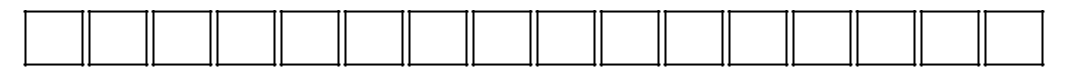 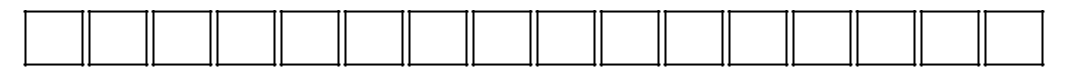 propone opposizione alla suddetta graduatoria in quanto:Non risulta inserito in graduatoriaAltre motivazioni (specificare) ____________________________________________________Motivazione OPPOSIZIONE:__________________________________________________________________________________________________________________________________________________________________________________________________________________________________________________________________________________________________________________________________________________________________________________________________________________________________________________________________________________________________________________________________________A tal fine allega la seguente documentazione:________________________________________________________________________________________________________________________________________________________________________________________________________________________________________________________________________________________________________________________